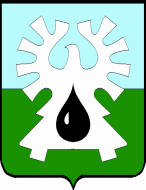 МУНИЦИПАЛЬНОЕ ОБРАЗОВАНИЕ ГОРОД УРАЙХАНТЫ-МАНСИЙСКИЙ АТОНОМНЫЙ ОКРУГ-ЮГРА     ДУМА ГОРОДА УРАЙ      РЕШЕНИЕот 26 ноября 2020 года                                                                                   № 96О внесении изменения в местные нормативы градостроительного проектированияРассмотрев представленный главой города Урай проект решения Думы города Урай «О внесении изменения в местные нормативы градостроительного проектирования», на основании статьи 29.4 Градостроительного кодекса Российской Федерации, Дума города Урай решила: Внести изменение в местные нормативы градостроительного проектирования,  утвержденные решением Думы города Урай от 24.12.2015 № 148 (в редакции решения Думы города Урай 26.10.2017 №67), изложив пункт 2 главы 2 раздела 1 в новой редакции:          «2. Велодорожки и велопарковки.Понятия, используемые в настоящем пункте, применяются в значении, установленном в ГОСТ 33150-2014. Межгосударственный стандарт. «Дороги автомобильные общего пользования. Проектирование пешеходных и велосипедных дорожек. Общие требования» (введен в действие Приказом Росстандарта от 31.08.2015 №1206-ст). Требования к устройству велосипедных дорожек и велопарковок.Проектирование велосипедных дорожек следует осуществлять с учетом расчетных показателей, указанных в таблице 1 главы 1 раздела 1.Велодорожки как отдельный вид транспортного проезда необходимо проектировать в виде системы, включающей в себя обособленное прохождение, или по улично-дорожной сети.Поперечный профиль улиц и дорог населенных пунктов может включать в себя проезжую часть (в том числе переходно-скоростные полосы, накопительные полосы, полосы для остановки, стоянки и парковки транспортных средств), тротуары, велосипедные дорожки, центральные и боковые разделительные полосы, бульвары.Таблица 3Поперечный профиль улиц и дорог населенных пунктов может включать в себя проезжую часть (в том числе переходно-скоростные полосы, накопительные полосы, полосы для остановки, стоянки и парковки транспортных средств), тротуары, велосипедные дорожки, центральные и боковые разделительные полосы, бульвары.На магистральных улицах регулируемого движения допускается предусматривать велосипедные дорожки, выделенные разделительными полосами. В зонах массового отдыха населения и на других озелененных территориях следует предусматривать велосипедные дорожки, изолированные от улиц, дорог и пешеходного движения.Велосипедные дорожки могут устраиваться на полосах одностороннего и двустороннего движения при наименьшем расстоянии безопасности от края велодорожки:
                                                                                                                   Таблица 3.1Допускается устраивать велосипедные полосы по краю улиц и дорог местного значения. Ширина полосы должна быть не менее 1,2 м. при движении в направлении транспортного потока и не менее 1,5 м. при встречном движении. Ширина велосипедной полосы, устраиваемой вдоль тротуара, должна быть не менее 1 м.Размещение пешеходных и велосипедных дорожек в границах полосы отвода автомобильной дороги должно осуществляться в соответствии с документацией по планировке территории и согласовывается с местными органами управления.Устройство пешеходных и велосипедных дорожек и полос должно обеспечивать безопасные условия движения пешеходов и велосипедистов.Обустройство автомобильной дороги пешеходными и велосипедными дорожками и полосами не должно ухудшать условия безопасности дорожного движения, условия использования и содержания автомобильной дороги и расположенных на ней сооружений и иных объектов.Для обеспечения безопасности дорожного движения пешеходные и велосипедные дорожки и полосы должны оборудоваться соответствующими дорожными знаками, разметкой, ограждениями и светофорами.Проектирование велосипедных дорожек и полос.Велосипедные дорожки располагают на отдельном земляном полотне, у подошвы насыпей и за пределами выемок или на специально устраиваемых бермах.
         На подходах к искусственным сооружениям велосипедные дорожки допустимо размещать на обочине с отделением их от проезжей части ограждениями или разделительными полосами.Однополосные велосипедные дорожки располагают с наветренной стороны от дороги (в расчете на господствующие ветры в летний период), двухполосные - при возможности по обеим сторонам дороги.По аналогии с термином «полоса движения», термин «велополоса движения» (для краткости, велополоса) приобретает определенное значение. Велополоса означает любую из продольных полос, на которые может быть разделена проезжая часть велодороги, обозначенных или не обозначенных посредством продольной разметки, но имеющих ширину, достаточную для движения в один ряд велосипедов. Велополоса может быть частью велодорожки.Ширина полосы измеряется от бордюра до середины разделительной линии.На дорогах со скоростью 60 км/час и выше ширина велополосы  должна превышать 1.5 м. В особых ситуациях допустима ширина велополосы менее 1.5 м. Если автомобильная полоса меньше 3 м., обустройство велополосы не производится.На проезжей части могут предусматриваться велополосы двух видов:	обособленные (обязательные) велополосы отделяют часть проезжей дороги, предназначенную для велосипедистов. В неё запрещено вторгаться другим транспортным средствам;смешанные (рекомендуемые) велополосы предназначены предупреждать водителей о возможном присутствии велосипедистов и подсказывать водителям, что им надо придерживаться на достаточном расстоянии от края дороги или бордюра. Однако, движение автомобилей по велополосе возможно.Для удобного проезда велосипедов, велоприцепов и инвалидных колясок велополоса должна иметь ширину 1.5 м., а если дорога позволяет, то 2 м. (для возможности обгона без выезда на полосу движения автотранспорта).В стесненной ситуации допустима ширина велополосы 0.8 м, однако в местах соединений рекомендуется делать велополосу не менее 1.2 м, а при подходе к перекрестку - не менее 1.0 м.Велосипедные и велопешеходные дорожки и полосы следует устраивать за пределами проезжей части дорог при соотношениях интенсивностей движения автомобилей и велосипедистов, указанных в таблице 3.2. Полосы для велосипедистов на проезжей части допускается устраивать на обычных автомобильных дорогах с интенсивностью движения менее 2000 авт./сут. (до 150 авт./ч.).Таблица 3.2 Велодорожки следует проектировать как для двустороннего движения (при интенсивности движения до 70 вел/ч.), так и для одностороннего (при интенсивности движения более 70 вел./ч). Наименьшее расстояние от края велосипедной дорожки должно составлять: до кромки проезжей части дорог, деревьев - 0,75 м.; до тротуаров - 0,5 м.; до стоянок автомобилей и остановок общественного транспорта - 1,5 м. Длину велосипедных дорожек на подходах к населенным пунктам следует определять численностью жителей и принимать в соответствии с таблицей:Таблица 3.3Ширина разделительной полосы между проезжей частью автомобильной дороги и параллельной или свободно трассируемой велосипедной дорожкой должна быть не менее 2,0 м. В стесненных условиях допускается разделительная полоса шириной 1,0 м., возвышающаяся над проезжей частью не менее чем на 0,15 м., с окаймлением бордюром или установкой барьерного или парапетного ограждения.При устройстве пересечения автомобильных дорог и велосипедных дорожек требуется обеспечить безопасное расстояние видимости (таблица 3.4). При расчетных скоростях автотранспортных средств более 80 км/ч. и при интенсивности велосипедного движения не менее 50 вел./ч. устройство пересечений велосипедных дорожек с автомобильными дорогами в одном уровне возможно только при устройстве светофорного регулирования.В целях обеспечения безопасности дорожного движения на автомобильных дорогах  I категории устройство пересечений автомобильных дорог с велосипедными дорожками в виде разрывов на разделительной полосе дорожных ограждений при интенсивности движения более 250 авт./ч. не допускается. Таблица 3.4 Обустройство велосипедных дорожек.          Велосипедные дорожки в зоне пересечений с автомобильной дорогой освещаются на расстоянии не менее 60 м.           Места пересечений велосипедных дорожек с автомобильными дорогами в одном уровне оборудуются соответствующими дорожными знаками и разметкой.	 При необходимости устройства велосипедного или пешеходного путепровода или тоннеля при пересечении велосипедных и пешеходных дорожек с транспортными развязками необходимо разрабатывать технико-экономические обоснования целесообразности строительства путепровода или тоннеля для них.           Покрытия велосипедных дорожек следует устраивать из асфальтобетона, цементобетона и каменных материалов, обработанных вяжущими, а при проектировании велопешеходных дорожек для выделения полос движения для велосипедистов - с применением цветных покрытий противоскольжения в соответствии с требованиями ГОСТ 32753-2014. Межгосударственный стандарт. «Дороги автомобильные общего пользования. Покрытия противоскольжения цветные. Технические требования» (введен в действие Приказом Росстандарта от 24.09.2014 №1200-ст) При обустройстве дождеприемных решеток, перекрывающих водоотводящие лотки, ребра решеток не должны быть расположены вдоль направления велосипедного движения и должны иметь ширину отверстий между ребрами не более 15 мм.                                                                            	Геометрические параметры велосипедных дорожек. Таблица 3.5Велопарковки.  Велопарковки необходимо предусматривать на территории микрорайонов, в парках, лесопарках, в пригородной и зеленой зоне, а также на жилых и магистральных улицах регулируемого движения при интенсивности движения более 50 велосипедов в 1 час.  В местах массового скопления людей (у стадионов, парков, выставок и т.д.) следует предусматривать площадки для хранения велосипедов из расчета на 1 место для велосипеда 0,9 кв.м.  Допустимое расчетное количество велопарковочных мест определяется по нормам, указанным в таблице. Таблица 3.6.         Открытые велосипедные 	парковки следует сооружать и оборудовать стойками или другими устройствами для кратковременного хранения велосипедов у предприятий общественного питания, мест кратковременного отдыха, магазинов и других общественных центров.          Велопарковки следует устраивать для длительного хранения велосипедов в зоне объектов дорожного сервиса (гостиницы, мотели и др.).	По степени закрытости велопарковки, как правило, разделяются на открытые, открытые с навесом и закрытые.	Для обеспечения удобства пользования велопарковками и исключения помех для пешеходов, следует соблюдать необходимые расстояния между стойками и другими объектами (рисунок 1).».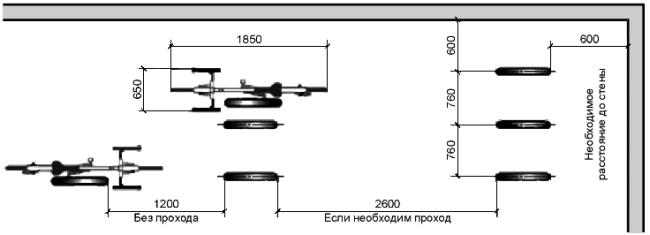 Утвержденное изменение в местные нормативы градостроительного проектирования разместить в федеральной государственной информационной системе территориального планирования в срок, не превышающий пяти дней со дня утверждения.Опубликовать настоящее решение  в газете «Знамя».№  Поперечные уклоны элементов поперечного профиляПоперечные уклоны элементов поперечного профиляПоперечные уклоны элементов поперечного профиля№  Улично-дорожная сетьМинимальный %Максимальный %Проезжая часть1030Тротуары520Велодорожки530до проезжей части, опор, деревьев0,75 м.до тротуаров0,5 м. №Соотношение интенсивностей движения автомобилей и велосипедистовСоотношение интенсивностей движения автомобилей и велосипедистовСоотношение интенсивностей движения автомобилей и велосипедистовСоотношение интенсивностей движения автомобилей и велосипедистовСоотношение интенсивностей движения автомобилей и велосипедистовСоотношение интенсивностей движения автомобилей и велосипедистов  1.Фактическая интенсивность движения автомобилей (суммарная в двух направлениях), авт./чДо 40060080010001   200  2.Расчетная интенсивность движения велосипедистов, вел./ч7050302015Соотношение численности населения и длины велосипедных дорожекСоотношение численности населения и длины велосипедных дорожекСоотношение численности населения и длины велосипедных дорожекСоотношение численности населения и длины велосипедных дорожекСоотношение численности населения и длины велосипедных дорожекСоотношение численности населения и длины велосипедных дорожекСоотношение численности населения и длины велосипедных дорожекЧисленность населения, тыс.чел.Св. 500500-250250-100100-5050-2525-10Длина велосипедной дорожки, км.1515-1010-88-66-33-1Ширина проезжей части, м Расстояние видимости приближающегося автомобиля, м, при различных скоростях движения автомобилей, км/чРасстояние видимости приближающегося автомобиля, м, при различных скоростях движения автомобилей, км/чРасстояние видимости приближающегося автомобиля, м, при различных скоростях движения автомобилей, км/чРасстояние видимости приближающегося автомобиля, м, при различных скоростях движения автомобилей, км/чШирина проезжей части, м 50 км/ч60 км/ч70 км/ч80 км/ч7,013015018020010,517020023027014,0210250290330Основные геометрические параметры велосипедной дорожки и полосыОсновные геометрические параметры велосипедной дорожки и полосыОсновные геометрические параметры велосипедной дорожки и полосыОсновные геометрические параметры велосипедной дорожки и полосыОсновные геометрические параметры велосипедной дорожки и полосы              Нормируемый параметр                 Минимальные значения                Минимальные значения                Минимальные значения   №при новом строительствев стесненных условиях в стесненных условиях 1.Расчетная скорость движения, км/ч.2515152.Ширина проезжей части для движения, м., не менее:однополосного одностороннего1,0-1,50,75-1,00,75-1,0двухполосного одностороннего1,75-2,51,501,50двухполосного со встречным движением2,50-3,62,002,003.Ширина велосипедной и пешеходной дорожки с разделением движения дорожной разметкой, м.1,5-6,01,5-3,251,5-3,25Ширина велопешеходной дорожки, м. 1,5-3,01,5-2,01,5-2,0Ширина полосы для велосипедистов, м.1,200,900,904.Ширина обочин велосипедной дорожки, м.0,50,50,55.Наименьший радиус кривых в плане, м.:при отсутствии виража30-501515при устройстве виража2010106.Наименьший радиус вертикальных кривых, м.:выпуклых500400400вогнутых1501001007.Наибольший продольный уклон, ‰в равнинной местности40-6050-7050-70в горной местности-1001008.Поперечный уклон проезжей части, ‰15-2020209.Уклон виража, ‰, при радиусе:5-10 м.более 3010-20 м.более 20303020-50 м.более 15202050-100 м2015-2015-20  10.Габарит по высоте, м.2,502,252,25  11.Минимальное расстояние до бокового препятствия, м.0,500,500,5012.  Ширина пешеходной дорожки 1,5 м., велосипедной - 2,5 м.
 Ширина пешеходной дорожки 1,5 м., велосипедной - 1,75 м.
 При интенсивности движения не более 30 вел./ч. и 15 пеш./ч.
 При интенсивности движения не более 30 вел./ч .и 50 пеш./ч.
  Ширина пешеходной дорожки 1,5 м., велосипедной - 2,5 м.
 Ширина пешеходной дорожки 1,5 м., велосипедной - 1,75 м.
 При интенсивности движения не более 30 вел./ч. и 15 пеш./ч.
 При интенсивности движения не более 30 вел./ч .и 50 пеш./ч.
  Ширина пешеходной дорожки 1,5 м., велосипедной - 2,5 м.
 Ширина пешеходной дорожки 1,5 м., велосипедной - 1,75 м.
 При интенсивности движения не более 30 вел./ч. и 15 пеш./ч.
 При интенсивности движения не более 30 вел./ч .и 50 пеш./ч.
  Ширина пешеходной дорожки 1,5 м., велосипедной - 2,5 м.
 Ширина пешеходной дорожки 1,5 м., велосипедной - 1,75 м.
 При интенсивности движения не более 30 вел./ч. и 15 пеш./ч.
 При интенсивности движения не более 30 вел./ч .и 50 пеш./ч.
    № Нормы парковочных мест для велопарковокНормы парковочных мест для велопарковокНормы парковочных мест для велопарковок    № Здания, сооружения и иные объектыРасчетная единицаМинимальное число мест на расчетную единицу1.Общеобразовательные,профессиональные образовательные организации,организации дополнительного образования1 учащийся (студент)/преподаватель0,2/0,12.Медицинские организации1 работник/посетитель0,1/0,23.Торговые предприятия (торговые центры, торговые и развлекательные комплексы).Предприятия общественного питания, бытового обслуживания2000 м2 торговой площади0,84.Магазины розничной торговли100 м2 торговой площади15.Административные здания, офисы и производство1 служащий0,46.Спортивные комплексы и залы1 спортсмен0,66.Спортивные комплексы и залы1 зритель0,47.Зоны отдыха10 посетителей18.Клубы, дома культуры, кинотеатры, массовые библиотеки, цирки, концертные залы, выставкина 100 мест, работников и единовременных посетителей0,2Председатель Думы города  Урай                Глава города Урай_____________Г.П.Александрова                                                                     _______________Т.Р.Закирзянов30 ноября 2020 года